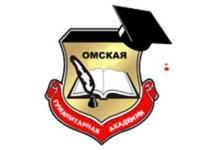 МЕТОДИЧЕСКИЕ УКАЗАНИЯ ПРАКТИЧЕСКОЙ ПОДГОТОВКИ ПРИ РЕАЛИЗАЦИИ ПРОИЗВОДСТВЕННОЙ ПРАКТИКИПРОИЗВОДСТВЕННАЯ ПРАКТИКА (педагогическая практика)Направление подготовки: 44.03.01 Педагогическое образованиеНаправленность (профиль) программы:«Профессиональное образование»Омск, 2021Составитель:к.п.н., доцент Т.В. СавченкоРекомендованы решением кафедры педагогики, психологии и социальной работыпротокол от 26 марта 2021 г. № 8Зав. кафедрой, д.п.н., профессор Е.В. ЛопановаМетодические указания предназначены для студентов Омской гуманитарной академии, обучающихся по направлению подготовки 44.03.01 Педагогическое образование (уровень бакалавриата), направленность (профиль) программы: «Профессиональное образование».СОДЕРЖАНИЕ1. Общие положения2. Содержание производственной практики (педагогической практики)3. Требования к оформлению отчёта по производственной практике (педагогической практике)ПриложенияОбщие положенияЦели и задачи практической подготовки в форме производственной практикиПрактическая подготовка студентов по направлению подготовки 44.03.01 Педагогическое образование (уровень бакалавриата), направленность (профиль) программы «Профессиональное образование» проводится в соответствии с ФГОС ВО, графиком учебного процесса, учебным планом. Производственная практика (педагогическая практика) является обязательной и представляет особый вид учебных занятий, непосредственно ориентированных на профессионально-практическую подготовку обучающихся.Раздел образовательной программы «Практика» реализуется в рамках   осуществления практической подготовки обучающихся. Практическая подготовка – это форма организации образовательной деятельности при освоении образовательной программы в условиях выполнения обучающимися определенных видов работ, связанных с будущей профессиональной деятельностью и направленных на формирование, закрепление, развитие практических навыков и компетенций по профилю «Профессиональное образование». Методические указания составлены в соответствии с:Федеральным законом  N 273-ФЗ - Федеральный закон от 29 декабря 2012 года N 273-ФЗ «Об образовании в Российской Федерации»; Федеральным законом  N 403-ФЗ - Федеральный закон от 2 декабря 2019 г. N 403-ФЗ «О внесении изменений в Федеральный закон «Об образовании в Российской Федерации» и отдельные законодательные акты Российской Федерации»; Приказом N 885/390, соответственно - Положением о практической подготовке обучающихся, утвержденным  приказом Министерства науки и высшего образования Российской Федерации и Министерства просвещения Российской Федерации от 5 августа 2020 г. N 885/390 (зарегистрированным  Министерством юстиции Российской Федерации 11 сентября 2020 г., регистрационный N 59778).Положением о практической подготовке обучающихся, осваивающих основные образовательные программы высшего образования – программы бакалавриата, программы магистратуры в ЧУОО ВО «Омская гуманитарная академия» (одобренным  на заседании Студенческого совета протокол № 2 от 28.09.2020 г, одобренным решением Ученого совета ЧУОО ВО «ОмГА» протокол № 2 от 28.09.2020 года, утвержденным  Председателем Ученого совета пр.№ 122 от 28.09.2020 г).  Практическая подготовка обучающихся в форме производственная практика (педагогическая практика) (далее производственная практика) – это вид учебной работы, направленный на расширение и закрепление теоретических знаний, полученных в процессе обучения, приобретение и совершенствование практических навыков по избранной образовательной программе, подготовку к будущей профессиональной деятельности. В ходе прохождения производственной практики (педагогической практики) происходит закрепление знаний по педагогическим дисциплинам, изучаемым в соответствии с учебным планом по направлению подготовки 44.03.01 Педагогическое образование (уровень бакалавриата), направленность (профиль) программы «Профессиональное образование», вырабатываются практические навыки и осуществляется комплексное формирование общекультурных и профессиональных компетенций студентов.Целью практической подготовки обучающихся в форме производственной практики  (педагогическая практика) является изучение всех видов деятельности педагога профессионального обучения (мастера производственного обучения), выявление специфики работы, апробация теоретических знаний при решении педагогических задач.К задачам практической подготовки обучающихся в форме производственной практики  (педагогическая практика) относятся:анализ условий и особенностей профессиональной деятельности педагога профессионального обучения (мастера производственного обучения), определение его функций в образовательной организации;углубление и закрепление теоретических знаний, а также овладение профессиональными навыками применения этих знаний в практической профессиональной деятельности;практическое овладение современными педагогическими технологиями;анализ нормативно-правовой документации образовательной организации, на базе которой организовано прохождение практики, документации педагога профессионального обучения (мастера производственного обучения);выявление специфики деятельности педагога профессионального обучения (мастера производственного обучения);развитие аналитико-рефлексивных, коммуникативных, организаторских, проектных, диагностических и прикладных умений.1.2 Формы и способы проведения практической подготовки в форме производственной практики (педагогическая практика)Согласно учебному плану направления подготовки 44.03.01 Педагогическое образование (уровень бакалавриата), направленность (профиль) программы «Профессиональное образование» производственная практика (педагогическая практика) проводится путём сочетания в календарном учебном графике периодов учебного времени для проведения практик с периодом учебного времени для проведения теоретических занятий. Непрерывная форма проведения производственной практики может быть установлена только в соответствии с индивидуальным учебным планом обучающегося.Производственную практику (педагогическую практику) бакалавры проходят в образовательных организациях. Базами производственной практики (педагогической практики) для направления подготовки 44.03.01 Педагогическое образование (уровень бакалавриата), направленность (профиль) программы «Профессиональное образование» могут выступать образовательные организации начального и среднего профессионального образования г. Омска либо по месту жительства бакалавра.В процессе прохождения практики обучающиеся находятся на рабочих местах и выполняют часть обязанностей штатных работников как внештатные работники, а при наличии вакансии практикант может быть зачислен на штатную должность с выплатой заработной платы. Зачисление обучающегося на штатные должности не освобождает его от выполнения программы практики.Для лиц с ограниченными возможностями здоровья прохождение практики должно учитывать состояние здоровья и требования по доступности мест прохождения практики и аудиторий для получения консультаций у руководителя.Академия и образовательная организация (база практики) должны соответствовать условиям организации обучения обучающихся с ограниченными возможностями здоровья, определяющегося адаптированной образовательной программой, а для инвалидов также в соответствии с индивидуальной программой реабилитации инвалида. Под специальными условиями для прохождения практики обучающимися с ограниченными возможностями здоровья и инвалидов понимаются условия обучения таких обучающихся, включающие в себя использование специальных образовательных программ и методов обучения и воспитания, специальных учебников, учебных пособий и дидактических материалов, специальных технических средств обучения коллективного и индивидуального пользования, предоставление услуг ассистента (помощника), оказывающего обучающимся необходимую техническую помощь, проведение групповых и индивидуальных коррекционных занятий, обеспечение доступа к зданиям организаций и другие условия, без которых невозможно или затруднено освоение образовательных программ обучающимися с ограниченными возможностями здоровья и инвалидами.Организация практической подготовки в форме производственной практики (педагогическая практика)Производственная практика (педагогическая практика) бакалавров проходит в соответствии с учебным планом в течение 4-х недель.Общее руководство практикой осуществляет Омская гуманитарная академия, которая выполняет следующие функции:-	заключает договоры с образовательными организациями, являющимися базами практики;-	устанавливает календарные графики прохождения практики;-	осуществляет контроль за организацией и проведением практики, соблюдением её сроков и сроков отчётности бакалавров.Методическое руководство учебной практикой осуществляет кафедра педагогики, психологии и социальной работы.Квалификация руководителей практики должна соответствовать квалификационным характеристикам, установленным согласно Приказу Министерства труда и социальной защиты РФ «Об утверждении профессионального стандарта «Педагог профессионального обучения, профессионального образования и дополнительного профессионального образования» от 08.09.2015 г. № 608н.Перед убытием к месту прохождения практики студент проходит инструктаж по технике безопасности, знакомится с программой практики, изучает рекомендуемую справочную и специальную литературу, при необходимости консультируется у руководителя практики.Обязанности кафедры, ответственной за организацию практики (выпускающей кафедры): назначение руководителей практики из числа научно-педагогических работников, подготовка приказа о распределении студентов на практику, обеспечение предприятий и самих студентов программами практики, согласование программ практики с образовательными организациями – базами практики, методическое руководство, а также проведение организационного собрания студентов-практикантов и руководителей практики по разъяснению целей, содержания, порядка и контроля прохождения практики. Функции организации – базы практики и обязанности руководителя практики – представителя организации: обеспечение эффективного прохождения практики. Функции руководителя практики от организации возлагаются на руководителя образовательной организации. Руководитель практики – представитель организации распределяет студентов по рабочим местам, контролирует соблюдение трудовой и производственной дисциплины практикантами, знакомит с организацией работ на конкретном рабочем месте, контролирует ведение дневников, подготовку отчётов по практике. По итогам практики руководитель практики – представитель организации готовит производственную характеристику – отзыв от организации. Данный отзыв прилагается к отчёту о практике. Отзыв руководителя практики может отражать следующие моменты: характеристика бакалавра как специалиста, овладевшего определённым набором профессиональных компетенций; способность бакалавра к организаторской и образовательной деятельности, к творческому и педагогическому мышлению, инициативность и дисциплинированность, направления для дальнейшего совершенствования, недостатки и пробелы в подготовке студента. Даётся, как правило, качественная оценка выполнения студентом работ («отлично», «хорошо», «удовлетворительно», «неудовлетворительно»).Во время прохождения практики необходимо подготовить письменный отчёт о прохождении практики, соответствующий программе практики, индивидуальному заданию и требованиям по оформлению. Отчёт сдаётся руководителю практики от Академии и защищается.1.4 Подведение итогов практической подготовки в форме производственной практики (педагогическая практика). Защита отчётаСрок сдачи студентами отчёта по практике на кафедру устанавливается кафедрой в соответствии с учебным планом и графиком учебного процесса. Руководитель практики от кафедры проверяет отчёт на соответствие программе практики, индивидуальному заданию, наличию первичных документов, отражающих деятельность организации.Итоговая дифференцированная отметка («отлично», «хорошо», «удовлетворительно» и «неудовлетворительно») по результатам прохождения практики определяется на заседании специальной комиссии по защите отчёта, в состав которой входят заведующий кафедрой и руководитель практики от Академии, в сроки, устанавливаемые кафедрой. Перенос сроков защиты возможен только при прохождении студентом практики за пределами региона, а также при наличии иных уважительных причин по письменному заявлению студента. Оформляется перенос сроков защиты в установленном порядке. В процессе защиты студент должен кратко охарактеризовать образовательную организацию, являющуюся базой практики, изложить основные выводы о результатах прохождения практики, ответить на вопросы членов комиссии.Основными требованиями, предъявляемыми к отчёту о практике и его защите, являются:-	выполнение программы практики, соответствие разделов отчёта разделам программы;-	самостоятельность студента при подготовке отчёта;-	соответствие заголовков и содержания разделов;-	наличие выводов и предложений по разделам;-	выполнение индивидуального задания, согласованного с руководителем практики;-	соблюдение требований к оформлению отчёта по практике;-	полные и четкие ответы на вопросы комиссии при защите отчёта.Критерии оценивания результатов практики. Для получения отметки «отлично» необходимо продемонстрировать высокий уровень по всем требованиям, предъявляемым к содержанию и оформлению отчёта по практике и его защите, правильно и полно ответить на вопросы членов комиссии. Для получения отметки «хорошо» необходимо продемонстрировать средний уровень (с незначительными отклонениями) по всем требованиям, предъявляемым к содержанию и оформлению отчёта по практике и его защите, правильно ответить на вопросы членов комиссии.Для получения отметки «удовлетворительно» необходимо продемонстрировать допустимый уровень (с незначительными отклонениями) по всем требованиям, предъявляемым к содержанию и оформлению отчёта по практике и его защите, поверхностно ответить на вопросы членов комиссии.Отметкой «неудовлетворительно» оценивается уровень «ниже допустимого» как минимум по одному требованию, предъявляемому к содержанию и оформлению отчёта по практике и его защите. Положительная отметка по результатам защиты отчёта по практике вносится в ведомость и зачётную книжку студента.Студенты, по уважительной или неуважительной причине не выполнившие программу практики, не защитившие отчёт по практике в установленный срок или получившие неудовлетворительную отметку при защите отчёта, получают академическую задолженность, ликвидация которой документально оформляется и осуществляется в установленном порядке. 1.5 Права и обязанности студентов-практикантовСтуденты в период прохождения практики имеют право на обеспеченность рабочим местом; возможность обращения по всем возникающим проблемам и вопросам к руководителю практики – представителю образовательной организации и представителю вуза; возможность доступа к информации, необходимой для выполнения программы практики.Студенты в период прохождения практики обязаны:-	полностью выполнять задания, предусмотренные программой практики и индивидуальные задания, выданные преподавателем–руководителем практики, вести Дневник практики, записи в котором должны отражать проделанную работу за соответствующий период;-	подчиняться действующим в образовательной организации правилам внутреннего распорядка;-	пройти инструктаж по технике безопасности и строго соблюдать правила эксплуатации оборудования, технику безопасности, правила охраны труда и производственной санитарии в организации;-	регулярно информировать руководителя практики о ходе её прохождения и возникающих проблемах;-	нести ответственность за выполнение работы и её результаты, представлять в установленном порядке руководителю практики обязательные документы о прохождении практики.2. Содержание практической подготовки в форме производственной практики (педагогическая практика)По прибытии на место практики бакалавр должен пройти инструктаж по технике безопасности (отражается первым пунктом в дневнике практики и в совместном графике (приложения В, Г), затем познакомиться с особенностями организации – базы практики, с учредительными документами организации, её организационно-правовой формой. В ходе практики бакалавр должен полностью выполнить задания, предусмотренные программой практики, и индивидуальные задания, выданные преподавателем – руководителем практики.В соответствии с учебным планом производственная практика (педагогическая практика) включает следующие разделы:Общее знакомство с образовательной организацией, на базе которой проводится практика, включающее постановку целей и задач практики; инструктаж по технике безопасности; представление коллегам; знакомство с информационным и материальным обеспечением образовательной организации; нормативно-правовыми документами, регламентирующими деятельность образовательной организации, стандартами подготовки выпускников; знакомство с распорядком дня на период практики. Погружение студентов в образовательную среду образовательной организации. Адаптация практикантов к профессионально-педагогическому взаимодействию с обучающимися, педагогами, администрацией образовательной организации. Включает инструктаж на рабочем месте, составление совместно с закреплённым педагогом профессионального обучения (мастером производственного обучения) плана работы на период педагогической практики, знакомство с закреплённой учебной группой и изучение её состава.3.	Изучение функциональных обязанностей и документации, используемой в работе педагога профессионального обучения (мастера производственного обучения).4. Посещение и анализ занятий педагога профессионального обучения (мастера производственного обучения) образовательной организации. Студент-практикант должен посетить в первую неделю практики не менее 10 занятий у закреплённого преподавателя. В ходе посещений вести наблюдение и хронометраж занятия в соответствии со следующей программой: структура занятия и особенности организации каждого этапа занятия; используемые методы и приёмы обучения; способы побуждения обучающихся к активному учению; способы активизации внимания обучающихся; способы дисциплинирования обучающихся на занятии; приёмы и способы организации общения педагога с обучающимися на занятии; динамика настроения обучающихся на занятии; подведение итогов занятия.5. Подготовка и самостоятельное проведение занятий (5-7).За время практики студент-практикант должен подготовить и самостоятельно провести не менее 5 учебных занятий в соответствии с календарно-тематическим планом дисциплины. После каждого занятия осуществить самоанализ результатов; получить замечания и рекомендации закреплённого преподавателя.6. Организация и проведения воспитательного (профориентационного) мероприятия с обучающимися (их родителями). Мероприятие может быть проведено как в соответствии с планом воспитательной работы группы, так и вне его (по согласованию с закреплённым преподавателем).7.	Подготовка, оформление и представление отчётной документации по практике. По окончании практики студент должен обобщить полученные результаты, провести самооценку результативности практики и представить на кафедру следующий пакет документов:-	задание на практику;-	совместный рабочий график (план) практики, подписанный руководителем от базы практики и заверенный руководителем организации, где студент проходил практику; -	дневник практики, заверенный руководителем организации, где студент проходил практику; -	отчёт о практике, заверенный руководителем организации, где студент проходил практику, содержащий информацию о результатах прохождения практики, а также их анализ и обобщение; -	все виды материалов, подготовленных студентом в соответствии с индивидуальным заданием и заверенных руководителем практики;-	подробную характеристику (отзыв) о прохождении практики и выполнении её программы, подписанную руководителем практикии заверенную руководителем организации, где студент проходил практику.8.	Подготовка к защите и защита отчёта о прохождении практики.Подготовка к защите отчёта о прохождении практики включает также подготовку тематического выступления на итоговой конференции.3. Требования к оформлению отчёта практической подготовки в форме производственной практики (педагогическая практика)3.1 Содержание отчёта При составлении отчёта о практике используются дневник и материалы, накопленные по каждой изученной теме программы.Отчёт о производственной практике (педагогической практике) должен содержать 20 – 30 страниц машинописного текста и иметь:титульный лист (приложение А);содержание;введение;тематические разделы;заключение;приложения.Содержание включает наименование тематических разделов с указанием номера их начальной страницы.Во введении даётся общая характеристика практики, указываются её цели и задачи, кратко характеризуются задания, полученные практикантом от руководителей практики, указываются способы их выполнения.В тематических разделах представляются материалы, собранные и подготовленные в процессе практики.В заключении подводятся итоги практики, формулируются выводы.3.2 оформление отчётаКаждая письменная работа должна быть набрана в текстовом редакторе (с включением таблиц и иллюстраций непосредственно в текст работы) и сохранена в формате .doc в виде одного файла (начиная с титульного листа и заканчивая последней страницей). Формат страницы – А4.Текст письменной работы следует набирать, соблюдая следующие размеры полей: правое – 10 мм, верхнее и нижнее – 20 мм, левое – 30 мм. Тип шрифта: Times New Roman, размер: 14 pt (пунктов) (на рисунках и в таблицах допускается применение более мелкого размера шрифта, но не менее 10 pt). Текст печатается через полтора интервала, красная строка – 1,25 см. Цвет шрифта должен быть чёрным, необходимо соблюдать равномерную плотность, контрастность и чёткость изображения по всей работе. Полужирный шрифт, курсив и подчёркнутый шрифт не применяются.Выравнивание текста – по ширине. Выравнивание таблиц и рисунков – по центру.Расстановка переносов – автоматическая.Каждая страница текста, включая иллюстрации и приложения, нумеруется арабскими цифрами по порядку без пропусков и повторений. Титульный лист включается в общее количество страниц, но номер страницы на нём не проставляется. Номера страниц проставляются в центре нижней части листа (нижнего колонтитула) без точки. Требования к оформлению отчёта изложены в Положении о правилах оформления письменных работ и отчётов обучающихся ОмГА, с которыми можно ознакомиться, пройдя по ссылке: http://omga.su/sveden/files/pol_o_prav_oform.pdfПриложение АЧастное учреждение образовательная организация высшего образования
«Омская гуманитарная академия»Кафедра педагогики, психологии и социальной работыОТЧЕТО ПРАКТИЧЕСКОЙ ПОДГОТОВКЕ (ПРОИЗВОДСТВЕННАЯ ПРАКТИКА)Вид практики: Производственная практикаТип практики: Педагогическая практика Выполнил(а):  __________________________________Фамилия И.О.Направление подготовки: 44.03.01 Педагогическое образование (уровень бакалавриата)Направленность (профиль) программы: «Профессиональное образование»Форма обучения: ________________________________Руководитель практики от ОмГА:_______________________________________________Уч. степень, уч. звание, Фамилия И.О._____________________подписьМесто прохождения практики: (адрес, контактные телефоны):  __________________________________________________________________________________________________Руководитель принимающей организации:  ______________      ________________________________________________________ подпись                     (должность, Ф.И.О., контактный телефон)
м.п.Омск,  20__Кафедра педагогики, психологии и социальной работыЗадание для практической подготовки ( производственная практика)_____________________________________________________Фамилия, имя, отчество студента(-ки)Направление подготовки: 44.03.01 Педагогическое образование (уровень бакалавриата)Направленность (профиль) программы: «Профессиональное образование»Вид практики: Производственная практикаТип практики: Педагогическая практика Индивидуальные задания для практической подготовки при реализации производственной практики (пример):Познакомиться с распределением студентов на практику по организациям и учреждениям. Изучить права и обязанностями студентов во время прохождения практики. Результат: Оформление в «Дневнике практики» титульного листа. Договор.Осуществить общее знакомство с организацией, на базе которой проводится практика, с её руководством и педагогическим составом, информационным и материальным обеспечением. Результат: информационная справка об образовательной организации/описание рабочего места.Провести информационно-аналитическую работу: изучить документацию, функциональные обязанности педагога (мастера производственного обучения) – руководителя практики от образовательной организации, изучить состав закреплённой учебной группы, расписание учебных занятий. Результат: описание документации, функциональных обязанностей педагога (матера производственного обучения); характеристика группы.Посетить занятия педагога (мастера производственного обучения) и провести их анализ. Результат: хронометраж и анализ посещённых занятий педагога (мастера производственного обучения).Подготовить и провести самостоятельно не менее 5 учебных занятий, осуществить их самоанализ. Результат: планы-конспекты занятий, их анализ.Организовать и провести воспитательное (профориентационное) мероприятие с обучающимися (их родителями). Результат: сценарий воспитательного (профориентационного) мероприятия, его анализ.Осуществить самооценку результативности практики. Обобщить полученные на практике результаты. Результат: Отчёт по практике в установленной форме. Дата выдачи задания: ___._________________.20____ г.Руководитель практики от ОмГА:  ________________    Руководитель практики от профильной организации (при прохождении практики в профильной организации):  ______________________    Задание принял(-а) к исполнению:  __________________________Приложение ВЧастное учреждение образовательная организация высшего образования
«Омская гуманитарная академия»СОВМЕСТНЫЙ  РАБОЧИЙ ГРАФИК (ПЛАН) ПРОГРАММЫ ПРАКТИЧЕСКОЙПОДГОТОВКИ (ПРОИЗВОДСТВЕННАЯ ПРАКТИКА) __________________________________________________________________ (Ф.И.О. обучающегося) Направление подготовки: 44.03.01 Педагогическое образование (уровень бакалавриата)Направленность (профиль) программы: «Профессиональное образование»Вид практики: Производственная практикаТип практики: Педагогическая практика Руководитель практики от ОмГА ________________________________________________                                                          (Уч. степень, уч. звание, Фамилия И.О.)Наименование профильной организации _____________________________________________________________________________________________________________________Руководитель практики от профильной организации_________________________________(должность, Ф.И.О.) ____________________________________________________________________________Заведующий кафедрой ППиСР:	__________________ / ___________________подписьРуководитель практики от ОмГА	___________________ / ____________________подписьРуководитель практики от профильной организации ______________/ _________________      подписьПодпись _____________________________________________________________________       в родительном падеже: должность, ФИО руководителя практики от профильной организацииудостоверяю______________   __________________________________________________           подпись	                 Должность, ФИО должностного лица, удостоверившего подпись М.П.Приложение ГДНЕВНИК ПО ПРАКТИЧЕСКОЙ ПОДГОТОВКЕ( ПРОИЗВОДСТВЕННАЯ ПРАКТИКА)Подпись обучающегося__________________Подпись руководителя практики 
от принимающей организации _____________________________Приложение ДОТЗЫВ-ХАРАКТЕРИСТИКАСтудент(-ка)______________________________________________________________направления подготовки________________________________________________________ ____________________________________________________________ ЧУОО ВО «ОмГА»
проходил(-а) производственную практику в________________________________________ _____________________________________________________________________________
(наименование организации, адрес)В период практической подготовки при реализации производственной  практики студент(ка) выполнял(а) следующие виды деятельности: ______________________________________________________________________________________________________________________________________________________________________________________________________________________________________________________________________________________________________________________________________________________________В ходе практической подготовки при реализации производственной  практики обнаружил(а) следующие умения и навыки:
_______________________________________________________________________________________________________________________________________________________________________________________________________________________________________________________________________________________________________________________________________Замечания: ________________________________________________________________________________________________________________________________________________________________________________________________________________________________________________________________________________________________________________________________________
Общая характеристика уровня сформированности компетенций по итогам прохождения практической подготовки при реализации производственной  практики _____________________________________________________________________________________________________________________________________________________________________________________________________________________________________________Рекомендуемая отметка _______________________________________________
Руководитель практики от профильной организации________________________подписьПодпись _____________________________________________________________________       в родительном падеже: должность, ФИО руководителя практики от профильной организацииудостоверяю ______________     _________________________________________________           подпись	                 Должность, ФИО должностного лица, удостоверившего подпись М.П.Приложение ЖОбразец заявления для прохождения производственной практики (педагогической практики)ЗАЯВЛЕНИЕо практической подготовке обучающихсяПрошу направить для прохождения программы в форме практической подготовки при реализации производственной практики (педагогической практики) в ___________________________________________________________________________________________________________________________________Даю свое согласие на прохождение практики вне места жительства (места пребывания в период освоения образовательной программы)(для обучающихся, проходящих практику вне места жительства г. Омск /места пребывания в период освоения образовательной программы г. Омск)Для обучающихся, проходящих практику в г. Омск, согласие не требуется .Контактная информация:_______ _____________________________________и назначить руководителем практики от ОмГА:__________________________________________________________________(Ф.И.О., должность преподавателя)Руководителем практики от профильной организации:__________________________________________________________________(Ф.И.О., должность руководителя практики)Обучающийся ____________________________				                         ___________Ф.И.О. (полностью) 									               (подпись)Руководитель практики				__________________________	                                                                                               ___________(Ф.И.О., должность преподавателя)							                 (подпись)Зав. кафедрой__________________________	                                                       ___________(Ф.И.О., должность)							                                                      (подпись)______________дата (за 14 дней до прохождения практики)Приложение ЗПримерный план подготовки учебного занятия (воспитательного мероприятия)I-й этап – подготовительный этап (определение темы, постановка целей, уточнение аудитории, составление плана работы, определение хода и содержания мероприятия, анализ и подбор литературы, определение методов и приёмов, разработка сценария, подготовка атрибутов, реквизита, определение участников, подготовка и распределение заданий и т.п.).II-ой этап – проведение мероприятия (активность и эмоциональность мероприятия, корректировка при необходимости, награждения и т.п.)III-ий этап – рефлексия мероприятия (включая прогноз на будущее).Приложение ИПримерная схема самоанализа:Общий эмоциональный фон в процессе практики:- атмосфера: рабочая/нерабочая, продуктивная, напряженная, агрессивная, психологически комфортная/некомфортная, высокая активность и т.п.;- впечатления от первого самостоятельно подготовленного и проведённого занятия (внутренние ощущения и состояние, чем вызвано);- взаимоотношения с обучающимися (формальные, официальные, полное взаимопонимание и сотрудничество, дружеские и др.).Стиль общения и манера поведения (авторитарный, демократичный, либеральный, сотрудничество; диалог, монолог, приказ, беседа; речь – спокойная, образная, выразительная, монотонная, быстрая, медленная, четкая, непонятная и т.п.).Организация совместной деятельности обучающихся (умеют ли сотрудничать, готовы ли к совместной работе, уровень самостоятельности и активности, как была организована совместная работа – её плюсы и недостатки).Итоговый вывод – самооценка Вас как педагога профессионального обучения (мастера производственного обучения):- уровень мотивации деятельности – низкий, средний, высокий. Что этому способствовало;- была ли деятельность, в целом, успешной или не совсем успешной, в чём причина;- эмоциональное состояние до и после практики – какие изменения произошли;- есть ли желание работать в системе профессионального образования, если нет, то почему.Приложение КДоговор о практической подготовке обучающихся, заключаемый между организацией, осуществляющей образовательную деятельность, и организацией, осуществляющей деятельность по профилю соответствующей образовательной программыг.Омск								"___"_____________20___г.     Частное учреждение образовательная организация высшего образования «Омская гуманитарная академия»,								именуемое  в дальнейшем "Организация", в лице  Ректора					,действующего на основании 		Устава							,с одной стороны, и _____________________________________________________,именуем_____ в   дальнейшем    "Профильная   организация",    в      лице______________________________________________, действующего на основании______________________________________________________, с другой стороны,именуемые по отдельности "Сторона",   а вместе   - "Стороны",   заключилинастоящий Договор о нижеследующем.1. Предмет Договора1.1. Предметом настоящего Договора является организация практической подготовки обучающихся (далее - практическая подготовка).1.2. Образовательная программа (программы), компоненты образовательной программы, при реализации которых организуется практическая подготовка, количество обучающихся, осваивающих соответствующие компоненты образовательной программы, сроки организации практической подготовки, согласуются Сторонами и являются неотъемлемой частью настоящего Договора (приложением 1).1.3. Реализация компонентов образовательной программы, согласованных Сторонами в приложении № 1 к настоящему Договору (далее - компоненты образовательной программы), осуществляется в помещениях Профильной организации, перечень которых согласуется Сторонами и является неотъемлемой частью настоящего Договора (приложение № 2).2. Права и обязанности Сторон2.1. Организация обязана:2.1.1 не позднее, чем за 10 рабочих дней до начала практической подготовки по каждому компоненту образовательной программы представить в Профильную организацию поименные списки обучающихся, осваивающих соответствующие компоненты образовательной программы посредством практической подготовки;2.1.2 назначить руководителя по практической подготовке от Организации, который:обеспечивает организацию образовательной деятельности в форме практической подготовки при реализации компонентов образовательной программы;организует участие обучающихся в выполнении определенных видов работ, связанных с будущей профессиональной деятельностью;оказывает методическую помощь обучающимся при выполнении определенных видов работ, связанных с будущей профессиональной деятельностью;несет ответственность совместно с ответственным работником Профильной организации за реализацию компонентов образовательной программы в форме практической подготовки, за жизнь и здоровье обучающихся и работников Организации, соблюдение ими правил противопожарной безопасности, правил охраны труда, техники безопасности и санитарно-эпидемиологических правил и гигиенических нормативов;2.1.3 при смене руководителя по практической подготовке в 2–х дневный срок сообщить об этом Профильной организации;2.1.4 установить виды учебной деятельности, практики и иные компоненты образовательной программы, осваиваемые обучающимися в форме практической подготовки, включая место, продолжительность и период их реализации;2.1.5 направить обучающихся в Профильную организацию для освоения компонентов образовательной программы в форме практической подготовки;2.1.6 _________________(иные обязанности Организации).2.2. Профильная организация обязана:2.2.1 создать условия для реализации компонентов образовательной программы в форме практической подготовки, предоставить оборудование и технические средства обучения в объеме, позволяющем выполнять определенные виды работ, связанные с будущей профессиональной деятельностью обучающихся;2.2.2 назначить ответственное лицо, соответствующее требованиям трудового законодательства Российской Федерации о допуске к педагогической деятельности, из числа работников Профильной организации, которое обеспечивает организацию реализации компонентов образовательной программы в форме практической подготовки со стороны Профильной организации;2.2.3 при смене лица, указанного в пункте  2.2.2, в 2-х дневный срок сообщить об этом Организации;2.2.4 обеспечить безопасные условия реализации компонентов образовательной программы в форме практической подготовки, выполнение правил противопожарной безопасности, правил охраны труда, техники безопасности и санитарно-эпидемиологических правил и гигиенических нормативов;2.2.5 проводить оценку условий труда на рабочих местах, используемых при реализации компонентов образовательной программы в форме практической подготовки, и сообщать руководителю Организации об условиях труда и требованиях охраны труда на рабочем месте;2.2.6 ознакомить обучающихся с правилами внутреннего трудового распорядка Профильной организации,_________________________________________________(указываются иные локальные нормативные_______________________________________________________________________;акты Профильной организации)2.2.7 провести инструктаж обучающихся по охране труда и технике безопасности и осуществлять надзор за соблюдением обучающимися правил техники безопасности;2.2.8 предоставить обучающимся и руководителю по практической подготовке от Организации возможность пользоваться помещениями Профильной организации, согласованными Сторонами (приложение № 2 к настоящему Договору), а также находящимися в них оборудованием и техническими средствами обучения;2.2.9 обо всех случаях нарушения обучающимися правил внутреннего трудового распорядка, охраны труда и техники безопасности сообщить руководителю по практической подготовке от Организации;2.2.10 _____________(иные обязанности Профильной организации).2.3. Организация имеет право:2.3.1 осуществлять контроль соответствия условий реализации компонентов образовательной программы в форме практической подготовки требованиям настоящего Договора;2.3.2 запрашивать информацию об организации практической подготовки, в том числе о качестве и объеме выполненных обучающимися работ, связанных с будущей профессиональной деятельностью;2.3.3 __________________(иные права Организации).2.4. Профильная организация имеет право:2.4.1 требовать от обучающихся соблюдения правил внутреннего трудового распорядка, охраны труда и техники безопасности, режима конфиденциальности, принятого в Профильной организации, предпринимать необходимые действия, направленные на предотвращение ситуации, способствующей разглашению конфиденциальной информации;2.4.2 в случае установления факта нарушения обучающимися своих обязанностей в период организации практической подготовки, режима конфиденциальности приостановить реализацию компонентов образовательной программы в форме практической подготовки в отношении конкретного обучающегося;2.4.3 ___________(иные права Профильной организации).3. Срок действия договора3.1. Настоящий Договор вступает в силу после его подписания и действует до полного исполнения Сторонами обязательств.4. Заключительные положения4.1. Все споры, возникающие между Сторонами по настоящему Договору, разрешаются Сторонами в порядке, установленном законодательством Российской Федерации.4.2. Изменение настоящего Договора осуществляется по соглашению Сторон в письменной форме в виде дополнительных соглашений к настоящему Договору, которые являются его неотъемлемой частью.4.3. Настоящий Договор составлен в двух экземплярах, по одному для каждой из Сторон. Все экземпляры имеют одинаковую юридическую силу.Адреса, реквизиты и подписи Сторон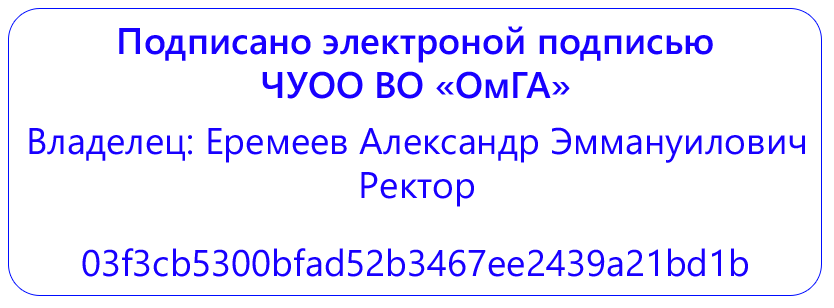 Частное учреждение образовательная организация высшего образования
«Омская гуманитарная академия»Кафедра педагогики, психологии и социальной работыСроки проведенияПланируемые работыИнструктаж по технике безопасностиОбщее знакомство с базой практики, её руководством и педагогическим составом, информационным и материальным обеспечением.Описание рабочего места в образовательной организации (базе практики)Изучение документации, функциональных обязанностей педагогапрофессионального обучения (мастера производственного обучения) – руководителя практики от образовательной организацииИзучение состава закреплённой учебной группы, расписания учебных занятийПосещение и анализ учебных занятий педагогапрофессионального обучения (мастера производственного обучения) – руководителя практики от образовательной организацииПодготовка и самостоятельное проведение ____ (указать количество) учебных занятийПланирование и проведение воспитательного (профориентационного) мероприятия Подготовка и предоставление отчёта о прохождении практикиДата(диапазон дат)Вид деятельностиПодпись руководителя практики от принимающей организациио выполненииПрофильная организация:Организация:____________________________(полное наименование)Адрес:________________________________________________(наименование должности, фамилия, имя, отчество (при наличии)М.П. (при наличии) Частное учреждение образовательная организация высшего образования «Омская гуманитарная академия»,(полное наименование)Адрес: 644105, г.Омск, ул. 4 Челюскинцев,2А,                                                                   __________________________________________(наименование должности, фамилия, имя, отчество (при наличии)М.П. (при наличии)